Федеральное государственное бюджетное учреждение«Федеральный научно-клинический центр специализированных видов медицинской помощи и медицинских технологий Федерального медико-биологического агентства»ФГБОУ ДПО Академия постдипломного образования ФНКЦ ФМБА РоссииРоссийское общество патологоанатомов 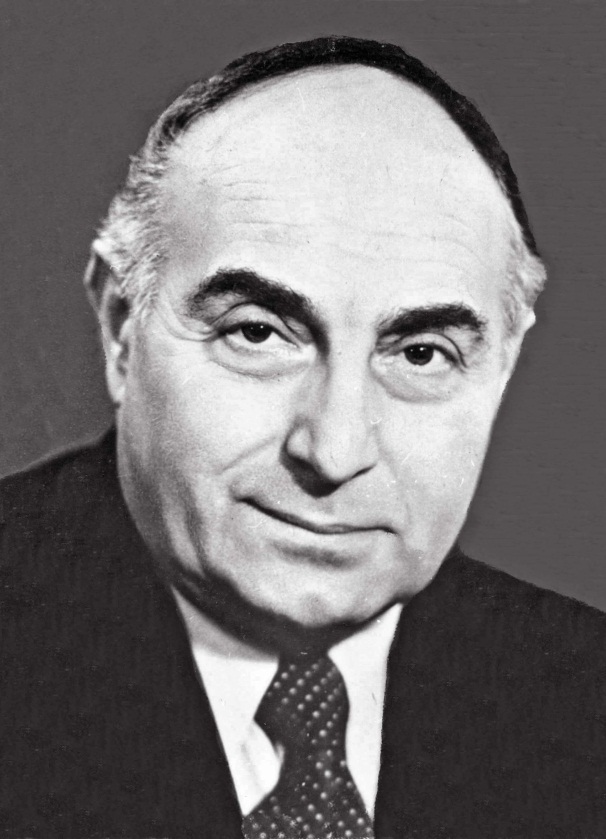 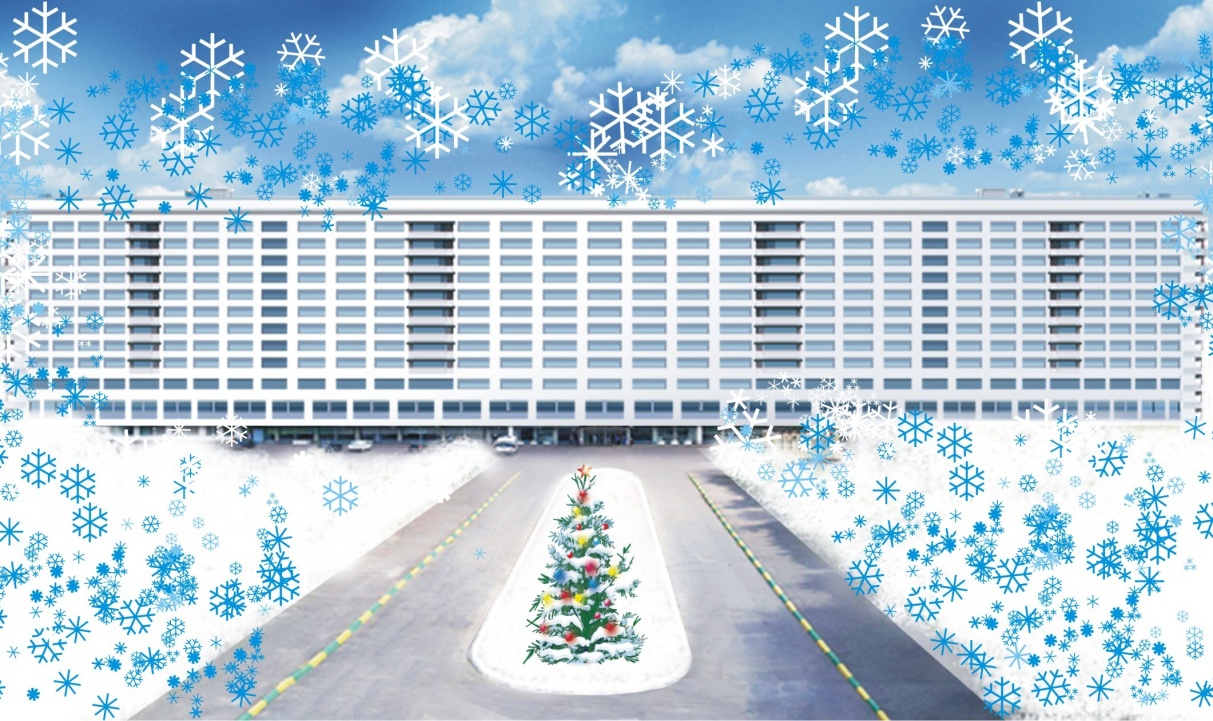     21.09.1922 – 14.12.2009 НАУЧНО-ПРАКТИЧЕСКАЯ КОНФЕРЕНЦИЯ«Отечественные традиции и современные требования оформления клинического и патологоанатомического диагнозов» (Третьи научные чтения, посвященные  памяти академика РАЕН,  заслуженного деятеля науки РСФСР,  д.м.н. , профессора  Г.Г.Автандилова)
12 декабря 2019 г.ПРОГРАММА
 НАУЧНО-ПРАКТИЧЕСКОЙ КОНФЕРЕНЦИИ
«Отечественные традиции и современные требования оформления клинического и патологоанатомического диагнозов» (Третьи научные чтения, посвященные памяти академика РАЕН,   заслуженного деятеля науки РСФСР, д.м.н., профессора  Г.Г.Автандилова)
12 декабря 2019 г.Регистрация участниковРегистрация участниковРегистрация участников8:30 – 9:30Пленарное заседаниеПленарное заседаниеПленарное заседание9:30 – 12:30Председатели:Председатели:Председатели:Председатели:Александр Витальевич Троицкий-Генеральный  директор ФНКЦ ФМБА России, профессор, д.м.н.Генеральный  директор ФНКЦ ФМБА России, профессор, д.м.н.Федор Георгиевич Забозлаев-Главный специалист по патологической анатомии ФМБА России, заведующий патологоанатомическим отделением ФНКЦ ФМБА России, д.м.н., Засл. врач РФ, профессор кафедры клинической лабораторной диагностики и патологической анатомии Академии постдипломного образования ФНКЦ ФМБА РоссииГлавный специалист по патологической анатомии ФМБА России, заведующий патологоанатомическим отделением ФНКЦ ФМБА России, д.м.н., Засл. врач РФ, профессор кафедры клинической лабораторной диагностики и патологической анатомии Академии постдипломного образования ФНКЦ ФМБА РоссииОлег Вадимович Зайратьянц-Заведующий кафедрой патологической анатомии ГБОУ ВПО МГМСУ им. А.И. Евдокимова МЗ РФ, Главный внештатный специалист по патологической анатомии Департамента здравоохранения г.Москвы, профессор, д.м.н., Засл.врач РФЗаведующий кафедрой патологической анатомии ГБОУ ВПО МГМСУ им. А.И. Евдокимова МЗ РФ, Главный внештатный специалист по патологической анатомии Департамента здравоохранения г.Москвы, профессор, д.м.н., Засл.врач РФЛев ВладимировичКактурскийПрезидент Российского общества патологоанатомов, член-корреспондент РАН, профессор, д.м.н.Президент Российского общества патологоанатомов, член-корреспондент РАН, профессор, д.м.н.Александр Витальевич ТроицкийГенеральный директор ФНКЦ ФМБА России, профессор, д.м.н.Приветственное словоАлександр Витальевич ТроицкийГенеральный директор ФНКЦ ФМБА России, профессор, д.м.н.Приветственное словоАлександр Витальевич ТроицкийГенеральный директор ФНКЦ ФМБА России, профессор, д.м.н.Приветственное слово9:30 – 9:45(15 мин.) Федор Георгиевич ЗабозлаевГлавный специалист по патологической анатомии ФМБА России, заведующий патологоанатомическим отделением ФНКЦ ФМБА России, профессор кафедры клинической лабораторной диагностики и патологической анатомии Академии постдипломного образования ФНКЦ ФМБА России, д.м.н., Засл. врач РФ  «Г.Г.Автандилов – выдающийся представитель отечественных традиций оформления диагноза» Федор Георгиевич ЗабозлаевГлавный специалист по патологической анатомии ФМБА России, заведующий патологоанатомическим отделением ФНКЦ ФМБА России, профессор кафедры клинической лабораторной диагностики и патологической анатомии Академии постдипломного образования ФНКЦ ФМБА России, д.м.н., Засл. врач РФ  «Г.Г.Автандилов – выдающийся представитель отечественных традиций оформления диагноза» Федор Георгиевич ЗабозлаевГлавный специалист по патологической анатомии ФМБА России, заведующий патологоанатомическим отделением ФНКЦ ФМБА России, профессор кафедры клинической лабораторной диагностики и патологической анатомии Академии постдипломного образования ФНКЦ ФМБА России, д.м.н., Засл. врач РФ  «Г.Г.Автандилов – выдающийся представитель отечественных традиций оформления диагноза»9:45 – 10:05(30 мин.)Лев Владимирович КактурскийПрезидент Российского общества патологоанатомов, член-корреспондент РАН, профессор, д.м.н.«Современные подходы к оформлению патологоанатомического диагноза»Лев Владимирович КактурскийПрезидент Российского общества патологоанатомов, член-корреспондент РАН, профессор, д.м.н.«Современные подходы к оформлению патологоанатомического диагноза»Лев Владимирович КактурскийПрезидент Российского общества патологоанатомов, член-корреспондент РАН, профессор, д.м.н.«Современные подходы к оформлению патологоанатомического диагноза»10:05 – 10:25Олег Вадимович ЗайратьянцЗаведующий кафедрой патологической анатомией ГБОУ ВПО МГМСУ им. А.И. Евдокимова МЗ РФ, главный внештатный специалист по патологической анатомии Департамента здравоохранения г.Москвы профессор, д.м.н., Засл.врач РФ. «Развитие представлений о сопоставлении заключительного клинического и патологоанатомического диагнозов»Олег Вадимович ЗайратьянцЗаведующий кафедрой патологической анатомией ГБОУ ВПО МГМСУ им. А.И. Евдокимова МЗ РФ, главный внештатный специалист по патологической анатомии Департамента здравоохранения г.Москвы профессор, д.м.н., Засл.врач РФ. «Развитие представлений о сопоставлении заключительного клинического и патологоанатомического диагнозов»Олег Вадимович ЗайратьянцЗаведующий кафедрой патологической анатомией ГБОУ ВПО МГМСУ им. А.И. Евдокимова МЗ РФ, главный внештатный специалист по патологической анатомии Департамента здравоохранения г.Москвы профессор, д.м.н., Засл.врач РФ. «Развитие представлений о сопоставлении заключительного клинического и патологоанатомического диагнозов»10:25 – 10:45Маргарита Григорьевна РыбаковаЗаведующая кафедрой патологической анатомии ГБОУ ВПО «Первый Санкт-Петербургский государственный медицинский университет им. акад. И.П.Павлова», д.м.н., профессор. Главный внештатный специалист по патологической анатомии г.Санкт-Петербурга«Спорные вопросы построения патологоанатомического диагноза»Маргарита Григорьевна РыбаковаЗаведующая кафедрой патологической анатомии ГБОУ ВПО «Первый Санкт-Петербургский государственный медицинский университет им. акад. И.П.Павлова», д.м.н., профессор. Главный внештатный специалист по патологической анатомии г.Санкт-Петербурга«Спорные вопросы построения патологоанатомического диагноза»Маргарита Григорьевна РыбаковаЗаведующая кафедрой патологической анатомии ГБОУ ВПО «Первый Санкт-Петербургский государственный медицинский университет им. акад. И.П.Павлова», д.м.н., профессор. Главный внештатный специалист по патологической анатомии г.Санкт-Петербурга«Спорные вопросы построения патологоанатомического диагноза»10:45 – 11:05Черкасов Сергей НиколаевичЗаместитель директора Национального НИИ общественного здоровья имени Н.А.Семашко, д.м.н.«Перспективы использования интеллектуальных систем поддержки принятия решений при кодировании причин смерти с использованием МКБ».Черкасов Сергей НиколаевичЗаместитель директора Национального НИИ общественного здоровья имени Н.А.Семашко, д.м.н.«Перспективы использования интеллектуальных систем поддержки принятия решений при кодировании причин смерти с использованием МКБ».Черкасов Сергей НиколаевичЗаместитель директора Национального НИИ общественного здоровья имени Н.А.Семашко, д.м.н.«Перспективы использования интеллектуальных систем поддержки принятия решений при кодировании причин смерти с использованием МКБ».11:05 – 11:25Оськов Юрий ИвановичЗаведующий отделением статистики специализированных служб ФГБУ «Центральный НИИ организация и информатизации здравоохранения»«Показатели заболеваемости и смертности населения Российской Федерации»Оськов Юрий ИвановичЗаведующий отделением статистики специализированных служб ФГБУ «Центральный НИИ организация и информатизации здравоохранения»«Показатели заболеваемости и смертности населения Российской Федерации»Оськов Юрий ИвановичЗаведующий отделением статистики специализированных служб ФГБУ «Центральный НИИ организация и информатизации здравоохранения»«Показатели заболеваемости и смертности населения Российской Федерации»11:25-11:40Круглый стол: «Административно-медицинский Windows-dressing статистики смертности» (фиксированные выступления г. Воронеж, г.Тамбов, г.Тула,  г.Тверь, г. Ханты-Мансийск, г.Екатеринбург, г.Красноярск, г.Новосибирск, г. Смоленск, г.Казань, г.Ижевск)Круглый стол: «Административно-медицинский Windows-dressing статистики смертности» (фиксированные выступления г. Воронеж, г.Тамбов, г.Тула,  г.Тверь, г. Ханты-Мансийск, г.Екатеринбург, г.Красноярск, г.Новосибирск, г. Смоленск, г.Казань, г.Ижевск)Круглый стол: «Административно-медицинский Windows-dressing статистики смертности» (фиксированные выступления г. Воронеж, г.Тамбов, г.Тула,  г.Тверь, г. Ханты-Мансийск, г.Екатеринбург, г.Красноярск, г.Новосибирск, г. Смоленск, г.Казань, г.Ижевск)11:40-12.30Кофе-брейк12:30 – 13:00Секционное заседаниеСекционное заседаниеСекционное заседание13:00 – 15:00Председатели:Председатели:Председатели:Председатели:Александр Витальевич Троицкий-Генеральный директор ФНКЦ ФМБА России, профессор, д.м.н.Генеральный директор ФНКЦ ФМБА России, профессор, д.м.н.Федор Георгиевич Забозлаев-Главный специалист по патологической анатомии ФМБА России, заведующий патологоанатомическим отделением ФНКЦ ФМБА России, д.м.н., Засл. врач РФ, профессор кафедры клинической лабораторной диагностики и патологической анатомии Академии постдипломного образования ФНКЦ ФМБА РоссииГлавный специалист по патологической анатомии ФМБА России, заведующий патологоанатомическим отделением ФНКЦ ФМБА России, д.м.н., Засл. врач РФ, профессор кафедры клинической лабораторной диагностики и патологической анатомии Академии постдипломного образования ФНКЦ ФМБА РоссииОлег Вадимович Зайратьянц-Заведующий кафедрой патологической анатомии ГБОУ ВПО МГМСУ им. А.И. Евдокимова МЗ РФ, главный внештатный специалист по патологической анатомии Департамента здравоохранения г.Москвы,  профессор, д.м.н., Засл.врач РФЗаведующий кафедрой патологической анатомии ГБОУ ВПО МГМСУ им. А.И. Евдокимова МЗ РФ, главный внештатный специалист по патологической анатомии Департамента здравоохранения г.Москвы,  профессор, д.м.н., Засл.врач РФ Юлия Эдгаровна Игумнова Начальник ГБУЗ СО «Свердловское областное патологоанатомическое бюро», Главный внештатный специалист-патологоанатом Министерства здравоохранения Свердловской области «Формулировка диагноза в условиях страховой медицины» Юлия Эдгаровна Игумнова Начальник ГБУЗ СО «Свердловское областное патологоанатомическое бюро», Главный внештатный специалист-патологоанатом Министерства здравоохранения Свердловской области «Формулировка диагноза в условиях страховой медицины» Юлия Эдгаровна Игумнова Начальник ГБУЗ СО «Свердловское областное патологоанатомическое бюро», Главный внештатный специалист-патологоанатом Министерства здравоохранения Свердловской области «Формулировка диагноза в условиях страховой медицины»13:00 – 13:15(15 мин.)Андрей Львович ЧерняевЗаведующий отделом фундаментальной пульмонологии НИИ пульмонологии ФМБА Росси, профессор, д.м.н. Засл.врач РФ«Особенности оформления патологоанатомического диагноза при патологии органов дыхания»Андрей Львович ЧерняевЗаведующий отделом фундаментальной пульмонологии НИИ пульмонологии ФМБА Росси, профессор, д.м.н. Засл.врач РФ«Особенности оформления патологоанатомического диагноза при патологии органов дыхания»Андрей Львович ЧерняевЗаведующий отделом фундаментальной пульмонологии НИИ пульмонологии ФМБА Росси, профессор, д.м.н. Засл.врач РФ«Особенности оформления патологоанатомического диагноза при патологии органов дыхания»13:15 – 13:30(15 мин.)Руслан Абдуллаевич НасыровЗаведующий кафедрой патологической анатомии с курсом судебной медицины ФГБОУ ВО «Санкт-Петербургский государственный педиатрический медицинский университет», д.м.н., профессор«Патологоанатомический диагноз для случаев перинатальной смерти»Руслан Абдуллаевич НасыровЗаведующий кафедрой патологической анатомии с курсом судебной медицины ФГБОУ ВО «Санкт-Петербургский государственный педиатрический медицинский университет», д.м.н., профессор«Патологоанатомический диагноз для случаев перинатальной смерти»Руслан Абдуллаевич НасыровЗаведующий кафедрой патологической анатомии с курсом судебной медицины ФГБОУ ВО «Санкт-Петербургский государственный педиатрический медицинский университет», д.м.н., профессор«Патологоанатомический диагноз для случаев перинатальной смерти»13:30 – 13:45(15 мин.)Александр Викторович МаксимовЗаместитель начальника Бюро СМЭ МО по организационно-методической работе, ассистент кафедры судебной медицины ФУВ МОНИКИ, к.м.н.«Методологические аспекты вопросов сопоставления диагнозов при судебно-медицинском исследовании»Александр Викторович МаксимовЗаместитель начальника Бюро СМЭ МО по организационно-методической работе, ассистент кафедры судебной медицины ФУВ МОНИКИ, к.м.н.«Методологические аспекты вопросов сопоставления диагнозов при судебно-медицинском исследовании»Александр Викторович МаксимовЗаместитель начальника Бюро СМЭ МО по организационно-методической работе, ассистент кафедры судебной медицины ФУВ МОНИКИ, к.м.н.«Методологические аспекты вопросов сопоставления диагнозов при судебно-медицинском исследовании»13:45 – 14:00(15 мин.)Инна Олеговна ЧижиковаВрач - судебно-медицинский эксперт  ГБУЗ «Бюро судебно-медицинской экспертизы Департамента Здравоохранения г.Москвы» «Различные подходы к формулировке диагноза при алкоголь-ассоциированных причинах смерти»Инна Олеговна ЧижиковаВрач - судебно-медицинский эксперт  ГБУЗ «Бюро судебно-медицинской экспертизы Департамента Здравоохранения г.Москвы» «Различные подходы к формулировке диагноза при алкоголь-ассоциированных причинах смерти»Инна Олеговна ЧижиковаВрач - судебно-медицинский эксперт  ГБУЗ «Бюро судебно-медицинской экспертизы Департамента Здравоохранения г.Москвы» «Различные подходы к формулировке диагноза при алкоголь-ассоциированных причинах смерти»14:00 – 14:15(15 мин.)Федор Георгиевич ЗабозлаевГлавный специалист по патологической анатомии ФМБА России, заведующий патологоанатомическим отделением ФНКЦ ФМБА России, профессор кафедры клинической лабораторной диагностики и патологической анатомии Академии постдипломного образования ФНКЦ ФМБА России, д.м.н., Засл. врач РФ « Три стрелы в одну мишень – доктринальный консенсус формулировки диагноза»Федор Георгиевич ЗабозлаевГлавный специалист по патологической анатомии ФМБА России, заведующий патологоанатомическим отделением ФНКЦ ФМБА России, профессор кафедры клинической лабораторной диагностики и патологической анатомии Академии постдипломного образования ФНКЦ ФМБА России, д.м.н., Засл. врач РФ « Три стрелы в одну мишень – доктринальный консенсус формулировки диагноза»Федор Георгиевич ЗабозлаевГлавный специалист по патологической анатомии ФМБА России, заведующий патологоанатомическим отделением ФНКЦ ФМБА России, профессор кафедры клинической лабораторной диагностики и патологической анатомии Академии постдипломного образования ФНКЦ ФМБА России, д.м.н., Засл. врач РФ « Три стрелы в одну мишень – доктринальный консенсус формулировки диагноза»14:15 – 14:30(15 мин.)Кофе-брейк14:30 – 15:00Заседание профильной комиссии по патологической анатомии ФМБА РоссииЗаседание профильной комиссии по патологической анатомии ФМБА РоссииЗаседание профильной комиссии по патологической анатомии ФМБА России15:00 – 17:30Председатель:Председатель:Председатель:Председатель:Федор Георгиевич ЗабозлаевГлавный специалист по патологической анатомии ФМБА России, заведующий патологоанатомическим отделением ФНКЦ ФМБА России, д.м.н., профессор кафедры клинической лабораторной диагностики и патологической анатомии ИПК ФМБА РоссииГлавный специалист по патологической анатомии ФМБА России, заведующий патологоанатомическим отделением ФНКЦ ФМБА России, д.м.н., профессор кафедры клинической лабораторной диагностики и патологической анатомии ИПК ФМБА РоссииЭдуард Васильевич КравченкоСекретарь профильной комиссии по патологической анатомии ФМБА России Ассистент кафедры КЛД и патологической анатомии ИПК ФМБА России1.Сравнительные показатели клинико-экспертной работы патологоанатомической службы ФМБА России  и РФ  Федор Георгиевич ЗабозлаевПредседатель профильной комиссии по патологической анатомии ФМБА России.2.Порядок применения профессионального стандарта «врач-патологоанатом» в медицинских учреждениях ФМБА России с 01.01.2020г..3. Актуальные вопросы непрерывного медицинского образования и аккредитация врачей-патологоанатомов и среднего медицинского персонала патологоанатомических отделений.Круглый стол (фиксированные выступления членов профильной комиссии)Эдуард Васильевич КравченкоСекретарь профильной комиссии по патологической анатомии ФМБА России Ассистент кафедры КЛД и патологической анатомии ИПК ФМБА России1.Сравнительные показатели клинико-экспертной работы патологоанатомической службы ФМБА России  и РФ  Федор Георгиевич ЗабозлаевПредседатель профильной комиссии по патологической анатомии ФМБА России.2.Порядок применения профессионального стандарта «врач-патологоанатом» в медицинских учреждениях ФМБА России с 01.01.2020г..3. Актуальные вопросы непрерывного медицинского образования и аккредитация врачей-патологоанатомов и среднего медицинского персонала патологоанатомических отделений.Круглый стол (фиксированные выступления членов профильной комиссии)Эдуард Васильевич КравченкоСекретарь профильной комиссии по патологической анатомии ФМБА России Ассистент кафедры КЛД и патологической анатомии ИПК ФМБА России1.Сравнительные показатели клинико-экспертной работы патологоанатомической службы ФМБА России  и РФ  Федор Георгиевич ЗабозлаевПредседатель профильной комиссии по патологической анатомии ФМБА России.2.Порядок применения профессионального стандарта «врач-патологоанатом» в медицинских учреждениях ФМБА России с 01.01.2020г..3. Актуальные вопросы непрерывного медицинского образования и аккредитация врачей-патологоанатомов и среднего медицинского персонала патологоанатомических отделений.Круглый стол (фиксированные выступления членов профильной комиссии)